Krajská veterinární správa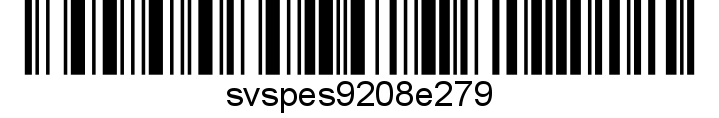 Státní veterinární správypro Kraj VysočinaRantířovská 22, 586 05  JihlavaČ. j. Nařízení Státní veterinární správyKrajská veterinární správa Státní veterinární správy pro Kraj Vysočina jako místně a věcně příslušný správní orgán podle ustanovení § 49 odst. 1 písm. c) zák. č. 166/1999 Sb., o veterinární péči a o změně některých souvisejících zákonů (veterinární zákon), ve znění pozdějších předpisů, podle nařízení Evropského parlamentu a Rady (EU) 2016/429 ze dne 9. března 2016 o nákazách zvířat a o změně a zrušení některých aktů v oblasti zdraví zvířat (právní rámec pro zdraví zvířat), v platném znění, nařízení Komise v přenesené pravomoci (EU) č. 2020/687 ze dne 17. prosince 2019, kterým se doplňuje nařízení Evropského parlamentu a Rady (EU) č. 2016/429, pokud jde o pravidla pro prevenci a tlumení určitých nákaz uvedených na seznamu, (Nařízení Komise 2020/687), a v souladu s ustanovením § 75a odst. 1 a 2 veterinárního zákona, rozhodla takto: Čl. 1Ukončení mimořádných veterinárních opatřeníMimořádná veterinární opatření nařízená dne 6. 2. 2024 nařízením Státní veterinární správy č. j. , změněná dne 4. 3. 2024 nařízením Státní veterinární správy č. j. SVS/2024/038081-J, vydaná z důvodů zamezení šíření nebezpečné nákazy vysoce patogenní aviární influenzy na území Kraje Vysočina se ukončují. Čl. 2Zrušovací ustanovení Zrušují se: 1. Nařízení Státní veterinární správy č. j.  ze dne 6. 2. 2024. 2. Nařízení Státní veterinární správy č. j. SVS/2024/038081-J ze dne 4. 3. 2024. Čl. 3Společná a závěrečná ustanovení	(1) Toto nařízení nabývá podle § 2 odst. 1 a § 4 odst. 1 a 2 zákona č. 35/2021 Sb., o Sbírce právních předpisů územních samosprávných celků a některých správních úřadů, z důvodu naléhavého obecného zájmu, platnosti jeho vyhlášením formou zveřejnění ve Sbírce právních předpisů a účinnosti počátkem dne následujícího po dni jeho vyhlášení. Datum a čas vyhlášení nařízení je vyznačen ve Sbírce právních předpisů. (2) Toto nařízení se vyvěšuje na úředních deskách krajského úřadu a všech obecních úřadů, jejichž území se týká, na dobu nejméně 15 dnů a musí být každému přístupné u krajské veterinární správy, krajského úřadu a všech obecních úřadů, jejichž území se týká.(3) Státní veterinární správa zveřejní oznámení o vyhlášení nařízení ve Sbírce právních předpisů na své úřední desce po dobu alespoň 15 dnů ode dne, kdy byla o vyhlášení vyrozuměna. V Jihlavě dne MVDr. Božek Vejmelkaředitel Krajské veterinární správyStátní veterinární správy pro Kraj Vysočinapodepsáno elektronicky